ОПИСАНИЕСТАТУЭТКИ, ВРУЧАЕМОЙ ЛАУРЕАТУ ПРЕМИИ 
ЗАКОНОДАТЕЛЬНОГО СОБРАНИЯ ЗАБАЙКАЛЬСКОГО КРАЯ 
ИМЕНИ Г.А. ГОЛОВАТОГО В ОБЛАСТИ 
КУЛЬТУРЫ И ИСКУССТВАСтатуэтка, вручаемая лауреату премии Законодательного Собрания Забайкальского края имени Г.А. Головатого в области культуры и искусства, выполнена с рисунка Г.А. Головатого. Представляет собой свинцово-оловян-ный сплав фигуры человека в полный рост с руками-крыльями, рвущегося в полет, но вросшего ногами в землю. Высота статуэтки , на подставке.____________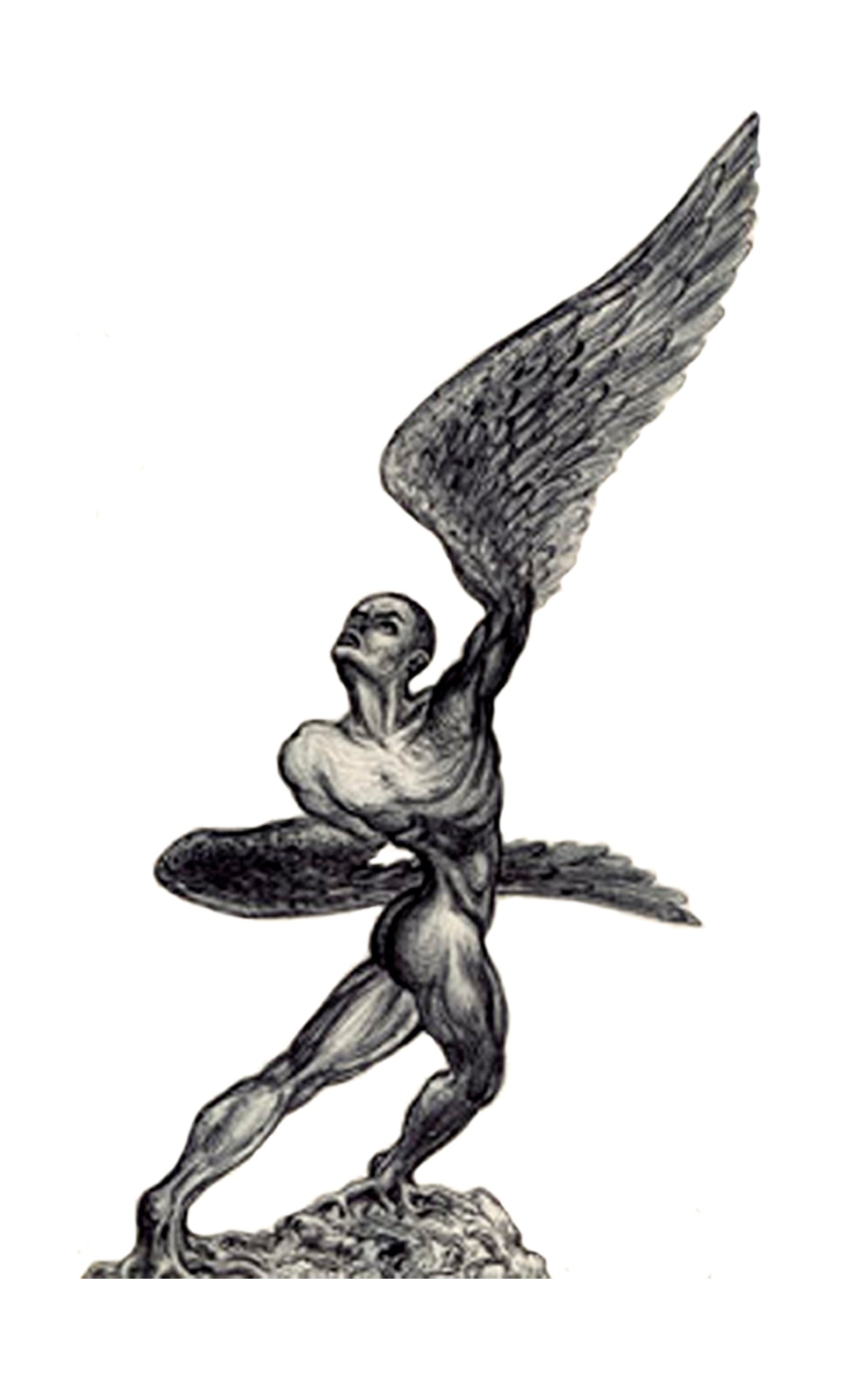 ___________ПРИЛОЖЕНИЕ 1к постановлению Законодательного Собрания Забайкальского краяот 20.11.2019  № 512ПРИЛОЖЕНИЕк описанию статуэтки, вручаемой
лауреату премии Законодательного 
Собрания Забайкальского края  
имени Г.А. Головатого в области 
культуры и искусства